                                                                                   Утверждена постановлением
                                                                                                           Администрации Юрюзанского                                                                                                               городского поселения № _____от «___ » _________ 2021 г.
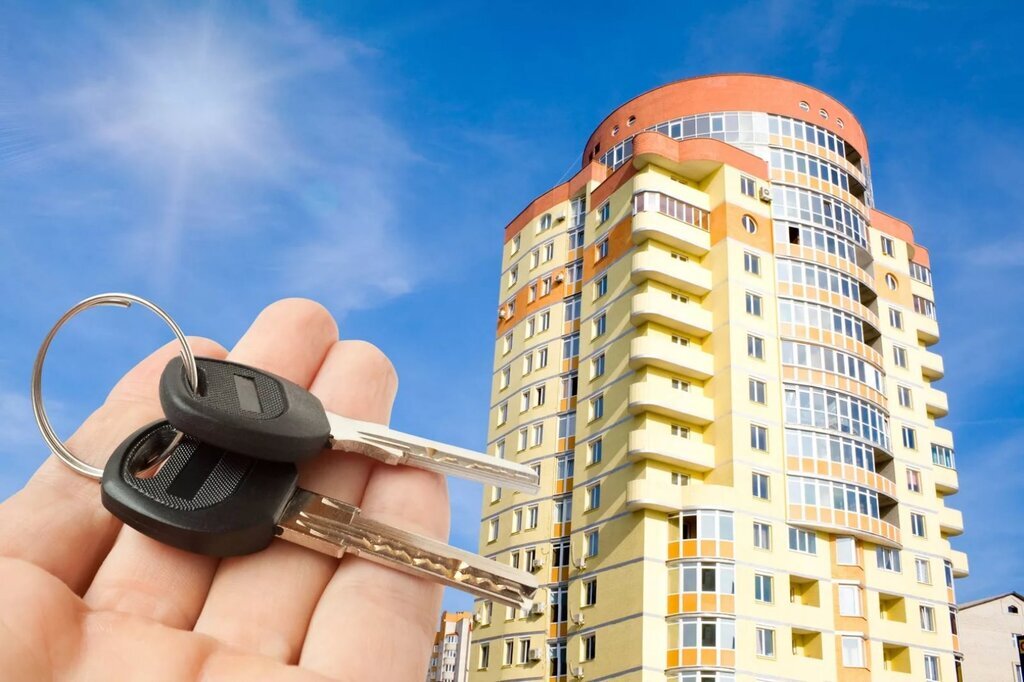 Муниципальная программа"Переселение из непригодного для проживанияжилищного фонда в Юрюзанском городском поселении"Паспорт муниципальной  программы "Переселение из непригодного для проживания жилищного фонда в Юрюзанском городском поселении"
* Сумма средств областного бюджета Челябинской области подлежит уточнению перед принятием бюджета на очередной финансовый год, объем финансирования реализации мероприятий Программы из местных бюджетов определяется в соответствии с решениями о бюджетах соответствующих муниципальных образований Челябинской области. Раздел I. Содержание проблемы и обоснование необходимости ее решения программными методами
           1.1. Программа разработана в соответствии с Жилищным кодексом Российской Федерации и государственной программой Челябинской области «Обеспечение доступным и комфортным жильем граждан Российской Федерации в Челябинской области», утвержденной постановлением Правительства Челябинской области от 22 октября 2013 года № 349-П и направлена на переселение граждан из аварийных многоквартирных домов в Юрюзанском городском поселении Катав-Ивановского муниципального района Челябинской области и обеспечение благоустроенным жильем граждан, проживающих в аварийных домах.Одной из важнейших проблем жилищно-коммунальной реформы является проблема ликвидации аварийного жилищного фонда. Его наличие не только ухудшает внешний облик, понижает инвестиционную привлекательность города и сдерживает развитие инфраструктуры, но и создает потенциальную угрозу безопасности и комфортности проживания граждан, ухудшает качество предоставляемых коммунальных услуг, повышает социальную напряженность в обществе.
       1.2. На территории Юрюзанского городского поселения жилищный фонд, признанный аварийным по состоянию на 1 января 2017 года, составляет более 10,7 тыс. кв. метров.1.3. Объектом рассмотрения Программы является жилищный фонд как совокупность жилых помещений многоквартирных домов, признанных по состоянию на 1 января 2017 года аварийными и подлежащими сносу  в установленном порядке в связи с физическим износом.Перечень многоквартирных домов, признанных аварийными и подлежащих расселению, приведен в приложении 1 к Программе.1.4. Для создания условий улучшения гражданами жилищных условий требуется совершенствование законодательной и нормативной правовой базы в жилищном секторе. Необходимость ускоренного перехода к устойчивому функционированию и развитию жилищной сферы определяет целесообразность использования программно-целевого метода для решения указанных проблем, поскольку они:- носят межотраслевой и межведомственный характер и не могут быть решены без участия федерального центра;- не могут быть решены в пределах одного финансового года и требуют значительных бюджетных расходов до 2022 года включительно;- носят комплексный характер, а их решение окажет существенное положительное влияние на социальное благополучие общества, общее экономическое развитие.Раздел II.Основная цель и задачи программы2.1. Основной целью Программы является создание условий для переселения граждан из аварийных МКД, уменьшение жилищного фонда Юрюзанского городского поселения, признанного аварийным и подлежащим сносу в установленном порядке в связи с физическим износом в процессе эксплуатации (далее именуется - аварийный жилищный фонд).2.2. Основными задачами Программы являются:1) формирование жилищного фонда, необходимого для переселения граждан из аварийного жилищного фонда;2) обеспечение жилищных прав граждан, проживающих в жилых помещениях муниципального жилищного фонда, находящихся в аварийных МКД;3) обеспечение жилищных прав собственников изымаемых жилых помещений, находящихся в аварийных МКД;4) переселение жителей из аварийных МКД.2.3. Реализация Программы осуществляется на основе следующих принципов:
        1) соблюдение положений Жилищного кодекса Российской Федерации при организации переселения граждан из аварийного жилищного фонда;2) предоставление полной и достоверной информации собственникам помещений в аварийных МКД для принятия решения об участии в Программе;3) эффективное расходование средств бюджета;Раздел III. Этапы реализации программы
3.1. Реализация Программы предусматривается в рамках мероприятий по переселению граждан из аварийных МКД, осуществляемых за счет средств  областного и местного бюджетов  соответствии с Федеральным законом.3.2. Реализация Программы проводится в два этапа.На I этапе  организационные мероприятия, осуществляемые Администрацией Юрюзанского городского поселения, должны быть направлены на:          -разработку градостроительной документации;          -выделение и комплексное обеспечение земельных участков инженерной инфраструктурой под жилую застройку, в том числе малоэтажную;          -обеспечение выделенных под жилую застройку земельных участков объектами как коммунальной, так и социальной инфраструктуры;          -проведение реконструкции объектов коммунального назначения с целью увеличения мощностей и обеспечения вновь построенных жилых домов;- мониторинг рынка вторичного жилья;-определение рыночной стоимости приобретаемого жилого помещения у лиц, не являющихся застройщиками;-заключение предварительного соглашения с собственниками жилых помещений, находящихся в аварийном МКД, путем выплаты выкупной цены или приобретения  жилого помещения у лиц, не являющихся застройщиками;-долевое участие в строительстве и (или) приобретение жилых помещений у застройщиков по цене в соответствии с Федеральным законом от 5 апреля 2013 года N 44-ФЗ "О контрактной системе в сфере закупок товаров, работ, услуг для обеспечения государственных и муниципальных нужд".Жилые помещения, приобретенные (построенные) в рамках государственных контрактов, передаются из государственной собственности Челябинской области в муниципальную собственность.Перечни аварийных многоквартирных домов на соответствующий год определяются с учетом средств, выделенных из областного бюджета,  возможности подбора равнозначных жилых помещений, приобретаемых в строящихся жилых домах.Перечень аварийных многоквартирных домов, планируемых к расселению определяются на каждый год в соответствии с выделенными денежными средствами.На II этапе осуществляется переселение граждан и снос многоквартирных аварийных домов. Основные мероприятия приведены в Приложении 2 к Программе.Информация о механизмах реализации Программы, а также промежуточных результатах реализации Программы, в разбивке по способам переселения, а также сведения о планируемых сроках достижения указанных промежуточных результатов приведены в таблице 1.Раздел IV.Ожидаемые результаты реализации муниципальной программы4.1. Оценка эффективности и социально-экономических последствий реализации муниципальной программы будет производиться на основе системы целевых индикаторов и индикаторов оценки, которые представляют собой количественные показатели и позволят вести мониторинг динамики изменений в жилищной сфере за оцениваемый период с целью уточнения или корректировки поставленных задач и проводимых мероприятий.4.2. Реализация муниципальной программы должна обеспечить достижение следующих показателей:- расселение 131 помещений из  41 МКД, общей площадью 4215 кв. м., признанных аварийными и подлежащими сносу  в связи с физическим износом в процессе их эксплуатации;- переселение 285 жителей;- снос аварийных МКД.V. Ресурсное обеспечение ПрограммыИсточниками финансирования программы являются средства:- областного бюджета в соответствии с законом Челябинской области об областном бюджете на соответствующий финансовый год;-местного бюджета.Средства областного бюджета предоставляются Юрюзанскому городскому поселению в виде субсидий в пределах утвержденных бюджетных ассигнований на основании договоров между государственным заказчиком и Катав-Ивановским муниципальным районом, в соответствии с распределением субсидий муниципальным образованиям.Реализация средств областного бюджета определяется нормативными сроками строительства. В случае если стоимость 1 кв. м превышает цену приобретения жилых помещений, определяемой Министерством строительства и жилищно-коммунального хозяйства Российской Федерации для Челябинской области на момент заключения контракта, финансирование таких расходов на оплату превышения осуществляется за счет средств областного бюджета и (или) района.В случае предоставления гражданину, переселяемому из аварийного жилищного фонда, жилого помещения, общая площадь которого превышает общую площадь ранее занимаемого им жилого помещения, финансирование расходов на оплату стоимости такого превышения осуществляется за счет средств областного бюджета.Мероприятия, предусмотренные Программой, могут уточняться и дополняться в зависимости от изменений в законодательстве Российской Федерации, возможностей бюджетов всех уровней.Ресурсное обеспечение утверждается ежегодно на очередной финансовый год и составляет:В 2020 году всего: -177 079,6 тыс. руб. за счет средств Областного бюджета;-190, 760 за счет средств Местного бюджета.В 2021 году всего: -3531,12 тыс. рублей, за счет средств Местного бюджетаРаздел VIОрганизация управления и механизм реализации программыТекущее управление Программой осуществляет Заказчик Программы, через реализацию следующих мероприятий:Раздел VIIМетодика оценки эффективности программы Оценка эффективности муниципальных программ осуществляется в соответствии с Порядком разработки и реализации муниципальных целевых программ, утвержденным Постановлением Администрации Юрюзанского городского поселения Катав-Ивановского муниципального района Челябинской области № 10 от 05.02.2010 г. Мероприятия программы не взаимосвязаны между собой, но реализация каждого из них влияет на выполнение целевых индикаторов программы.Оценка эффективности муниципальной программы будет соответствовать: - достижению плановых индикативных показателей (ДИП):ДИП = Фактические индикативные показатели / Плановые индикативные показатели- полноте использования бюджетных средств: (ПИБС):ПИБС = Фактическое использование бюджетных средств / Плановое использование бюджетных средств.Оценка эффективности использования бюджетных средств по мероприятиям программы (О) будет равна ДИП/ПИБСПриложение 1
к муниципальной программе«Переселение из непригодного для проживания жилищного фонда в Юрюзанском городском поселении»Приложение 2 к муниципальной программе«Переселение из непригодного для проживания жилищного фонда в Юрюзанском городском поселении»Основные мероприятия по расселениюТаблица 1.  План-график реализации программыНаименование программы-Муниципальная  программа " Переселение из непригодного для проживания жилищного фонда в Юрюзанском городском поселении "Заказчик Программы-Администрация Юрюзанского городского поселенияОсновной разработчик Программы-Отдел по управлению имуществом и земельным отношениям  Администрации Юрюзанского городского поселения (Далее ОУИЗО)Ответственный исполнитель ПрограммыОУИЗО, исполняющий обязанности ведущего специалиста по архитектуре и строительства, контрактный управляющийЦель Программы-создание в муниципальном образовании Юрюзанское городское поселение  Челябинской области условий для переселения граждан из аварийных многоквартирных домов, уменьшение жилищного фонда, признанного по состоянию на 1 января 2017 года в установленном порядке аварийным и подлежащим сносу или реконструкции в связи с физическим износом в процессе его эксплуатацииЗадачи Программы-формирование жилищного фонда, необходимого для переселения граждан из аварийного жилищного фонда;обеспечение жилищных прав граждан, проживающих в жилых помещениях муниципального жилищного фонда, находящихся в аварийных многоквартирных домах;обеспечение жилищных прав собственников изымаемых жилых помещений, находящихся в аварийных многоквартирных домах, путем создания условий для обеспечения альтернативности в выборе способа переселения и прозрачности формирования реестра участников Программы;переселение жителей многоквартирных домов, признанных аварийными по состоянию на 1 января 2017 года и подлежащих сносу или реконструкции (далее именуются - аварийные МКД);использование освободившихся земельных участков после сноса аварийных МКД под строительство новых объектовСроки реализации Программы-2020 - 2022 годыОбъемы и источники финансирования Программы-объем финансирования Программы 180 801,48 тыс. руб.в том числе:В 2020 году всего: -177 079,6 тыс. руб. за счет средств Областного бюджета;-190, 760 за счет средств Местного бюджета.В 2021 году всего: -3 531,12 тыс. рублей, за счет средств Местного бюджета.Важнейшие целевые индикаторы Программы-переселение граждан из жилых помещений, признанных непригодными для проживания – 285 человек;уменьшение аварийного жилищного фонда Юрюзанского городского поселения общей площадью 4215 кв. метраОжидаемые конечные результаты реализации Программы и показатели ее социально-экономической эффективности-обеспечение прозрачности процедуры формирования реестра участников Программы;улучшение жилищных условий граждан, проживающих в жилых помещениях, не отвечающих установленным санитарным и техническим требованиям;уменьшение жилищного фонда Юрюзанского городского поселения, признанного аварийным по состоянию на 1 января 2017 года и подлежащим сносу или реконструкции в связи с физическим износом в процессе его эксплуатации№Наименование мероприятияОтветственный 1 Разработка проекта планировки без проекта межевания1 Разработка проекта планировки без проекта межевания1 Разработка проекта планировки без проекта межевания1.1Получение исходных данных (ранее утвержденный ДПТ,  Инженерные изыскания)Администрация Юрюзанского городского поселения (исполняющий обязанности ведущего специалиста по архитектуре и строительства)1.2Определение границ проектированияАдминистрация Юрюзанского городского поселения (ОУИЗО) + Застройщик1.3Запрос коммерческих предложенийАдминистрация Юрюзанского городского поселения1.4Коммерческие предложения Застройщик1.5.Заключение прямого договораАдминистрация Юрюзанского городского поселения1.6Размещение в информационной системе Распоряжения и техзадания о разработке ДПТАдминистрация Юрюзанского городского поселения (исполняющий обязанности ведущего специалиста по архитектуре и строительства)1.7Разработка проекта планировки (лист для размещения экспозиции и объявления)Заказчик + проектная организация1.8Согласование листа ДПТ + Распоряжение о проведении публичных слушанийАдминистрация Юрюзанского городского поселения (исполняющий обязанности ведущего специалиста по архитектуре и строительства)1.9Публичные слушания1.10Распоряжение об утвержденииАдминистрация Юрюзанского городского поселения2 Предоставление земельного участка для строительства2 Предоставление земельного участка для строительства2 Предоставление земельного участка для строительства2.1Формирование земельного участка + кадастровый учетОУИЗО + Кадастровый инженер2.2Заключение договора на оценку и подготовка отчетаОУИЗО2.3Распоряжение о торгахОУИЗО2.4Объявление в газете о торгахОУИЗО2.5Заключение договора арендыОУИЗО + Застройщик2.6Регистрация договора арендыОУИЗО3 Разрешение на строительство3 Разрешение на строительство3 Разрешение на строительство3.1Градостроительный план(после утверждения ДПТ)Администрация Юрюзанского городского поселения(исполняющий обязанности ведущего специалиста по архитектуре и строительства)3.2Получение ТУАдминистрация Юрюзанского городского поселения + Застройщик3.3Изыскания  Застройщик3.4ПроектированиеЗастройщик3.5Экспертиза проектной документацииЗастройщик3.6Разрешение на строительствоАдминистрация Юрюзанского городского поселения (исполняющий обязанности ведущего специалиста по архитектуре и строительства)4 Проведение аукциона на покупку квартир4 Проведение аукциона на покупку квартир4 Проведение аукциона на покупку квартир4.1План закупокАдминистрация Юрюзанского городского поселения (юрисконсульт-контрактный управляющий)4.2Извещение о проведенииАдминистрация Юрюзанского городского поселения (юрисконсульт-контрактный управляющий)4.3Подача заявкиЗастройщик4.4Проверка первых частейАдминистрация Юрюзанского городского поселения (юрисконсульт-контрактный управляющий)4.5АукционАдминистрация Юрюзанского городского поселения (юрисконсульт-контрактный управляющий)4.6Заключение контрактаАдминистрация Юрюзанского городского поселения + ЗастройщикЗначение Эффективность использованияБолее 1,4Очень высокаяОт 1 до 1,4Высокая От 0,5 до 1Низкая Менее 0,5Крайне низкая№ п/пАдрес многоквартирного домаАдрес многоквартирного домаАдрес многоквартирного домаАдрес многоквартирного домаГод ввода дома в эксплуатациюГод ввода дома в эксплуатациюГод ввода дома в эксплуатациюДата признания многоквартирного дома аварийнымДата признания многоквартирного дома аварийнымДата признания многоквартирного дома аварийнымСведения об аварийном жилищном фонде, подлежащим расселению до 31.12.2022 г.Сведения об аварийном жилищном фонде, подлежащим расселению до 31.12.2022 г.Сведения об аварийном жилищном фонде, подлежащим расселению до 31.12.2022 г.Планируемая дата окончания переселенияПланируемая дата окончания переселения№ п/пАдрес многоквартирного домаАдрес многоквартирного домаАдрес многоквартирного домаАдрес многоквартирного домаГод ввода дома в эксплуатациюГод ввода дома в эксплуатациюГод ввода дома в эксплуатациюДата признания многоквартирного дома аварийнымДата признания многоквартирного дома аварийнымДата признания многоквартирного дома аварийнымплощадьплощадьЧел.Планируемая дата окончания переселенияПланируемая дата окончания переселенияИтого по муниципальной программы  в рамках национального проекта «Жилье и городская среда»Итого по муниципальной программы  в рамках национального проекта «Жилье и городская среда»Итого по муниципальной программы  в рамках национального проекта «Жилье и городская среда»Итого по муниципальной программы  в рамках национального проекта «Жилье и городская среда»Итого по муниципальной программы  в рамках национального проекта «Жилье и городская среда»Итого по муниципальной программы  в рамках национального проекта «Жилье и городская среда»Итого по муниципальной программы  в рамках национального проекта «Жилье и городская среда»Итого по муниципальной программы  в рамках национального проекта «Жилье и городская среда»Итого по муниципальной программы  в рамках национального проекта «Жилье и городская среда»Итого по муниципальной программы  в рамках национального проекта «Жилье и городская среда»Итого по муниципальной программы  в рамках национального проекта «Жилье и городская среда»42154215285хх11Город Юрюзань, переулок Фурманова, 5Город Юрюзань, переулок Фурманова, 5Город Юрюзань, переулок Фурманова, 5Город Юрюзань, переулок Фурманова, 519501950195014.04.201514.04.2015427,6427,62231.12.2022 г.31.12.2022 г.22Город Юрюзань, улица 8 Марта, 12Город Юрюзань, улица 8 Марта, 12Город Юрюзань, улица 8 Марта, 12Город Юрюзань, улица 8 Марта, 1219741974197414.04.201514.04.2015103,1103,1931.12.2022 г.31.12.2022 г.33Город Юрюзань, улица 8 Марта, 16Город Юрюзань, улица 8 Марта, 16Город Юрюзань, улица 8 Марта, 16Город Юрюзань, улица 8 Марта, 1619731973197314.04.201514.04.2015151151931.12.2022 г.31.12.2022 г.44Город Юрюзань, улица Абражанова, 11Город Юрюзань, улица Абражанова, 11Город Юрюзань, улица Абражанова, 11Город Юрюзань, улица Абражанова, 1119371937193714.04.201514.04.20155555231.12.2022 г.31.12.2022 г.55Город Юрюзань, улица Абражанова, 15Город Юрюзань, улица Абражанова, 15Город Юрюзань, улица Абражанова, 15Город Юрюзань, улица Абражанова, 1519371937193714.04.201514.04.20155050231.12.2022 г.31.12.2022 г.66Город Юрюзань, улица Гончарова, 5Город Юрюзань, улица Гончарова, 5Город Юрюзань, улица Гончарова, 5Город Юрюзань, улица Гончарова, 519511951195114.04.201514.04.201537,337,3131.12.2022 г.31.12.2022 г.77Город Юрюзань, улица Гребнева, 15Город Юрюзань, улица Гребнева, 15Город Юрюзань, улица Гребнева, 15Город Юрюзань, улица Гребнева, 1519571957195714.04.201514.04.201574,374,3631.12.2022 г.31.12.2022 г.88Город Юрюзань, улица Гребнева, 16Город Юрюзань, улица Гребнева, 16Город Юрюзань, улица Гребнева, 16Город Юрюзань, улица Гребнева, 1619131913191314.04.201514.04.201587,787,7731.12.2022 г.31.12.2022 г.99Город Юрюзань, улица Карла Маркса, 148Город Юрюзань, улица Карла Маркса, 148Город Юрюзань, улица Карла Маркса, 148Город Юрюзань, улица Карла Маркса, 14819571957195714.04.201514.04.201589,889,8631.12.2022 г.31.12.2022 г.1010Город Юрюзань, улица Карла Маркса, 150Город Юрюзань, улица Карла Маркса, 150Город Юрюзань, улица Карла Маркса, 150Город Юрюзань, улица Карла Маркса, 15019571957195714.04.201514.04.20158484831.12.2022 г.31.12.2022 г.1111Город Юрюзань, улица Карла Маркса, 152Город Юрюзань, улица Карла Маркса, 152Город Юрюзань, улица Карла Маркса, 152Город Юрюзань, улица Карла Маркса, 15219581958195814.04.201514.04.20156363731.12.2022 г.31.12.2022 г.1212Город Юрюзань, улица Карла Маркса, 154Город Юрюзань, улица Карла Маркса, 154Город Юрюзань, улица Карла Маркса, 154Город Юрюзань, улица Карла Маркса, 15419571957195714.04.201514.04.20156363431.12.2022 г.31.12.2022 г.1313Город Юрюзань, улица Карла Маркса, 156Город Юрюзань, улица Карла Маркса, 156Город Юрюзань, улица Карла Маркса, 156Город Юрюзань, улица Карла Маркса, 15619581958195814.04.201514.04.20154242331.12.2022 г.31.12.2022 г.1414Город Юрюзань, улица Карла Маркса, 160Город Юрюзань, улица Карла Маркса, 160Город Юрюзань, улица Карла Маркса, 160Город Юрюзань, улица Карла Маркса, 16019581958195814.04.201514.04.20156363931.12.2022 г.31.12.2022 г.1515Город Юрюзань, улица Карла Маркса, 162Город Юрюзань, улица Карла Маркса, 162Город Юрюзань, улица Карла Маркса, 162Город Юрюзань, улица Карла Маркса, 16219581958195814.04.201514.04.20152121131.12.2022 г.31.12.2022 г.1616Город Юрюзань, улица Карла Маркса, 164Город Юрюзань, улица Карла Маркса, 164Город Юрюзань, улица Карла Маркса, 164Город Юрюзань, улица Карла Маркса, 16419581958195814.04.201514.04.20154242431.12.2022 г.31.12.2022 г.1717Город Юрюзань, улица Карла Маркса, 166Город Юрюзань, улица Карла Маркса, 166Город Юрюзань, улица Карла Маркса, 166Город Юрюзань, улица Карла Маркса, 16619581958195814.04.201514.04.20152121131.12.2022 г.31.12.2022 г.1818Город Юрюзань, улица Карла Маркса, 23Город Юрюзань, улица Карла Маркса, 23Город Юрюзань, улица Карла Маркса, 23Город Юрюзань, улица Карла Маркса, 2319581958195814.04.201514.04.2015105,1105,1331.12.2022 г.31.12.2022 г.1919Город Юрюзань, улица Карла Маркса, 207Город Юрюзань, улица Карла Маркса, 207Город Юрюзань, улица Карла Маркса, 207Город Юрюзань, улица Карла Маркса, 20719581958195814.04.201514.04.20152121731.12.2022 г.31.12.2022 г.2020Город Юрюзань, улица Карла Маркса, 223Город Юрюзань, улица Карла Маркса, 223Город Юрюзань, улица Карла Маркса, 223Город Юрюзань, улица Карла Маркса, 22319581958195814.04.201514.04.20152323131.12.2022 г.31.12.2022 г.2121Город Юрюзань, улица Карла Маркса, 9Город Юрюзань, улица Карла Маркса, 9Город Юрюзань, улица Карла Маркса, 9Город Юрюзань, улица Карла Маркса, 919541954195414.04.201514.04.2015159,6159,61231.12.2022 г.31.12.2022 г.2222Город Юрюзань, улица Клубная, 1Город Юрюзань, улица Клубная, 1Город Юрюзань, улица Клубная, 1Город Юрюзань, улица Клубная, 119571957195714.04.201514.04.2015109,6109,6431.12.2022 г.31.12.2022 г.2323Город Юрюзань, улица Клубная, 2Город Юрюзань, улица Клубная, 2Город Юрюзань, улица Клубная, 2Город Юрюзань, улица Клубная, 219571957195714.04.201514.04.2015205,75205,75931.12.2022 г.31.12.2022 г.2424Город Юрюзань, улица Клубная, 3Город Юрюзань, улица Клубная, 3Город Юрюзань, улица Клубная, 3Город Юрюзань, улица Клубная, 319571957195714.04.201514.04.2015138,47138,47931.12.2022 г.31.12.2022 г.2525Город Юрюзань, улица Клубная, 4Город Юрюзань, улица Клубная, 4Город Юрюзань, улица Клубная, 4Город Юрюзань, улица Клубная, 419571957195714.04.201514.04.20151771771131.12.2022 г.31.12.2022 г.2626Город Юрюзань, улица Пионерская, 5Город Юрюзань, улица Пионерская, 5Город Юрюзань, улица Пионерская, 5Город Юрюзань, улица Пионерская, 519371937193721.03.201621.03.201668,468,4231.12.2022 г.31.12.2022 г.2727Город Юрюзань, улица Пионерская, 7Город Юрюзань, улица Пионерская, 7Город Юрюзань, улица Пионерская, 7Город Юрюзань, улица Пионерская, 719371937193714.04.201514.04.201538,4838,48231.12.2022 г.31.12.2022 г.2828Город Юрюзань, улица Советская, 139Город Юрюзань, улица Советская, 139Город Юрюзань, улица Советская, 139Город Юрюзань, улица Советская, 13919571957195714.04.201514.04.20156363931.12.2022 г.31.12.2022 г.2929Город Юрюзань, улица Советская, 141Город Юрюзань, улица Советская, 141Город Юрюзань, улица Советская, 141Город Юрюзань, улица Советская, 14119571957195714.04.201514.04.201562,562,5331.12.2022 г.31.12.2022 г.3030Город Юрюзань, улица Советская, 145Город Юрюзань, улица Советская, 145Город Юрюзань, улица Советская, 145Город Юрюзань, улица Советская, 14519571957195714.04.201514.04.20156363631.12.2022 г.31.12.2022 г.3131Город Юрюзань, улица Советская, 149Город Юрюзань, улица Советская, 149Город Юрюзань, улица Советская, 149Город Юрюзань, улица Советская, 14919571957195714.04.201514.04.20152121231.12.2022 г.31.12.2022 г.3232Город Юрюзань, улица Советская, 152Город Юрюзань, улица Советская, 152Город Юрюзань, улица Советская, 152Город Юрюзань, улица Советская, 15219571957195714.04.201514.04.20152121231.12.2022 г.31.12.2022 г.3333Город Юрюзань, улица Советская, 156Город Юрюзань, улица Советская, 156Город Юрюзань, улица Советская, 156Город Юрюзань, улица Советская, 15619571957195714.04.201514.04.201572,972,9431.12.2022 г.31.12.2022 г.3434Город Юрюзань, улица Советская, 157Город Юрюзань, улица Советская, 157Город Юрюзань, улица Советская, 157Город Юрюзань, улица Советская, 15719571957195714.04.201514.04.20158484931.12.2022 г.31.12.2022 г.3535Город Юрюзань, улица Советская, 163Город Юрюзань, улица Советская, 163Город Юрюзань, улица Советская, 163Город Юрюзань, улица Советская, 16319571957195714.04.201514.04.201563631331.12.2022 г.31.12.2022 г.3636Город Юрюзань, улица Советская, 165Город Юрюзань, улица Советская, 165Город Юрюзань, улица Советская, 165Город Юрюзань, улица Советская, 16519571957195714.04.201514.04.20156363731.12.2022 г.31.12.2022 г.3737Город Юрюзань, улица Советская, 167Город Юрюзань, улица Советская, 167Город Юрюзань, улица Советская, 167Город Юрюзань, улица Советская, 16719571957195714.04.201514.04.201584841031.12.2022 г.31.12.2022 г.3838Город Юрюзань, улица Советская, 7Город Юрюзань, улица Советская, 7Город Юрюзань, улица Советская, 7Город Юрюзань, улица Советская, 719551955195514.04.201514.04.2015704,4704,44231.12.2022 г.31.12.2022 г.3939Город Юрюзань, улица Советская,48Город Юрюзань, улица Советская,48Город Юрюзань, улица Советская,48Город Юрюзань, улица Советская,4819181918191814.04.201514.04.2015248,3248,3831.12.2022 г.31.12.2022 г.4040Город Юрюзань, улица Ст. Красная Горка, 1Город Юрюзань, улица Ст. Красная Горка, 1Город Юрюзань, улица Ст. Красная Горка, 1Город Юрюзань, улица Ст. Красная Горка, 1н/дн/дн/д13.06.201713.06.201747,147,1231.12.202131.12.20214141Город Юрюзань, улица Ст. Красная Горка, 2Город Юрюзань, улица Ст. Красная Горка, 2Город Юрюзань, улица Ст. Красная Горка, 2Город Юрюзань, улица Ст. Красная Горка, 2н/дн/дн/д13.06.201713.06.201796,696,6631.12.202131.12.2021№ п/пАдрес многоквартирного дома, признанного аварийнымЧисленность жителей  (чел)Численность жителей  (чел)Количество жилых помещений (квартир), подлежащих расселениюПлощадь жилых помещений, подлежащих расселениюПлощадь жилых помещений, подлежащих расселениюТип   домовТип   домовПраво собственностиПраво собственностиПраво собственностиПраво собственностиОбъем финансирования, источник финансированияОбъем финансирования, источник финансирования№ п/пАдрес многоквартирного дома, признанного аварийнымЧисленность жителей  (чел)Численность жителей  (чел)Количество жилых помещений (квартир), подлежащих расселениюПлощадь жилых помещений, подлежащих расселениюПлощадь жилых помещений, подлежащих расселениюТип   домовТип   домовЧаст-наяМуниципальная Муниципальная Муниципальная Объем финансирования, источник финансированияОбъем финансирования, источник финансирования1233455667888991 этап- 2020 год1 этап- 2020 год1 этап- 2020 год1 этап- 2020 год1 этап- 2020 год1 этап- 2020 год1 этап- 2020 год1 этап- 2020 год1 этап- 2020 год1 этап- 2020 год1 этап- 2020 год1 этап- 2020 год1 этап- 2020 год1 этап- 2020 год1 этап- 2020 год1пер.Фурманова, д.№5 (1,2,3,5,6,7,8,9,10)22229427,6427,6мкдмкд7222177079,6 тыс. руб. -Областной бюджет 190,76 тыс.руб.-местный бюджет177079,6 тыс. руб. -Областной бюджет 190,76 тыс.руб.-местный бюджет2ул.К.Маркса, д.№9 (1,2,3,4)12124159,6159,6мкдмкд2222177079,6 тыс. руб. -Областной бюджет 190,76 тыс.руб.-местный бюджет177079,6 тыс. руб. -Областной бюджет 190,76 тыс.руб.-местный бюджет3Советская, д.№ 7(1, 2/2, 2/3, 2/4, 2/5, 3, 4, 5, 6/1, 6/2, 6/3, 7, 8, 9, 10, 11, 12)424217704,4704,4мкдмкд12555177079,6 тыс. руб. -Областной бюджет 190,76 тыс.руб.-местный бюджет177079,6 тыс. руб. -Областной бюджет 190,76 тыс.руб.-местный бюджет4Советская, д.№ 48 (1,4,5,6,7,8,10)887248,3248,3мкдмкд4333177079,6 тыс. руб. -Областной бюджет 190,76 тыс.руб.-местный бюджет177079,6 тыс. руб. -Областной бюджет 190,76 тыс.руб.-местный бюджет5ул.8марта, д.№12 (1,2,3,4)994103,1103,1мкдмкд0444177079,6 тыс. руб. -Областной бюджет 190,76 тыс.руб.-местный бюджет177079,6 тыс. руб. -Областной бюджет 190,76 тыс.руб.-местный бюджет6ул.8марта, д.№16 (1, 4, 5, 6)994151151мкдмкд0444177079,6 тыс. руб. -Областной бюджет 190,76 тыс.руб.-местный бюджет177079,6 тыс. руб. -Областной бюджет 190,76 тыс.руб.-местный бюджет7ул.Гончарова д.№5 (17)11137,337,3мкдмкд0111177079,6 тыс. руб. -Областной бюджет 190,76 тыс.руб.-местный бюджет177079,6 тыс. руб. -Областной бюджет 190,76 тыс.руб.-местный бюджет8ул.К.Маркса д.№148 (1,2,3)66389,889,8мкдмкд0333177079,6 тыс. руб. -Областной бюджет 190,76 тыс.руб.-местный бюджет177079,6 тыс. руб. -Областной бюджет 190,76 тыс.руб.-местный бюджет9ул.К.Маркса д.№150 (1,2,3,4)8848484блокированной застройкиблокированной застройки1333177079,6 тыс. руб. -Областной бюджет 190,76 тыс.руб.-местный бюджет177079,6 тыс. руб. -Областной бюджет 190,76 тыс.руб.-местный бюджет10ул.К.Маркса д.№152 (2,3,4)7736363блокированной застройкиблокированной застройки1222177079,6 тыс. руб. -Областной бюджет 190,76 тыс.руб.-местный бюджет177079,6 тыс. руб. -Областной бюджет 190,76 тыс.руб.-местный бюджет11ул.К.Маркса д.№154 (1,3,4)4436363блокированной застройкиблокированной застройки1222177079,6 тыс. руб. -Областной бюджет 190,76 тыс.руб.-местный бюджет177079,6 тыс. руб. -Областной бюджет 190,76 тыс.руб.-местный бюджет12ул.К.Маркса д.№156 (1,2)3324242блокированной застройкиблокированной застройки0222177079,6 тыс. руб. -Областной бюджет 190,76 тыс.руб.-местный бюджет177079,6 тыс. руб. -Областной бюджет 190,76 тыс.руб.-местный бюджет13ул.К.Маркса д.№160 (2,3)9926363блокированной застройкиблокированной застройки0222177079,6 тыс. руб. -Областной бюджет 190,76 тыс.руб.-местный бюджет177079,6 тыс. руб. -Областной бюджет 190,76 тыс.руб.-местный бюджет14ул.К.Маркса д.№162 (4)1112121блокированной застройкиблокированной застройки0111177079,6 тыс. руб. -Областной бюджет 190,76 тыс.руб.-местный бюджет177079,6 тыс. руб. -Областной бюджет 190,76 тыс.руб.-местный бюджет15ул.К.Маркса д.№164 (3,4)4424242блокированной застройкиблокированной застройки0222177079,6 тыс. руб. -Областной бюджет 190,76 тыс.руб.-местный бюджет177079,6 тыс. руб. -Областной бюджет 190,76 тыс.руб.-местный бюджет16ул.К.Маркса д.№166 (1)1112121блокированной застройкиблокированной застройки0111177079,6 тыс. руб. -Областной бюджет 190,76 тыс.руб.-местный бюджет177079,6 тыс. руб. -Областной бюджет 190,76 тыс.руб.-местный бюджет17ул.К.Маркса д.№23(2,9)332105,1105,1блокированной застройкиблокированной застройки0222177079,6 тыс. руб. -Областной бюджет 190,76 тыс.руб.-местный бюджет177079,6 тыс. руб. -Областной бюджет 190,76 тыс.руб.-местный бюджет18ул.К.Маркса д..№207 (3)7712121мкдмкд0111177079,6 тыс. руб. -Областной бюджет 190,76 тыс.руб.-местный бюджет177079,6 тыс. руб. -Областной бюджет 190,76 тыс.руб.-местный бюджет19ул.К.Маркса д.№223 (2)1112323блокированной застройкиблокированной застройки0111177079,6 тыс. руб. -Областной бюджет 190,76 тыс.руб.-местный бюджет177079,6 тыс. руб. -Областной бюджет 190,76 тыс.руб.-местный бюджет20ул.Советская д.№139(1,2,3)9936363блокированной застройкиблокированной застройки1222177079,6 тыс. руб. -Областной бюджет 190,76 тыс.руб.-местный бюджет177079,6 тыс. руб. -Областной бюджет 190,76 тыс.руб.-местный бюджет21ул.Советская д.№141 (1,2)33262,562,5блокированной застройкиблокированной застройки0222177079,6 тыс. руб. -Областной бюджет 190,76 тыс.руб.-местный бюджет177079,6 тыс. руб. -Областной бюджет 190,76 тыс.руб.-местный бюджет22ул.Советская д.№145 (1,2,3)6636363 блокированной застройки блокированной застройки0333177079,6 тыс. руб. -Областной бюджет 190,76 тыс.руб.-местный бюджет177079,6 тыс. руб. -Областной бюджет 190,76 тыс.руб.-местный бюджет23ул.Советская д.№149 (4)2212121блокированной застройкиблокированной застройки0111177079,6 тыс. руб. -Областной бюджет 190,76 тыс.руб.-местный бюджет177079,6 тыс. руб. -Областной бюджет 190,76 тыс.руб.-местный бюджет24ул.Советская д.№152 (2)3312121блокированной застройкиблокированной застройки0111177079,6 тыс. руб. -Областной бюджет 190,76 тыс.руб.-местный бюджет177079,6 тыс. руб. -Областной бюджет 190,76 тыс.руб.-местный бюджет25ул.Советская д.№156 (1,4)44272,972,9блокированной застройкиблокированной застройки1111177079,6 тыс. руб. -Областной бюджет 190,76 тыс.руб.-местный бюджет177079,6 тыс. руб. -Областной бюджет 190,76 тыс.руб.-местный бюджет26ул.Советская д.№157 (1,2,3)9938484блокированной застройкиблокированной застройки0333177079,6 тыс. руб. -Областной бюджет 190,76 тыс.руб.-местный бюджет177079,6 тыс. руб. -Областной бюджет 190,76 тыс.руб.-местный бюджет27ул.Советская д.№163 (1,2,3)131336363блокированной застройкиблокированной застройки0333177079,6 тыс. руб. -Областной бюджет 190,76 тыс.руб.-местный бюджет177079,6 тыс. руб. -Областной бюджет 190,76 тыс.руб.-местный бюджет28ул.Советская д.№1657736363блокированной застройкиблокированной застройки0333177079,6 тыс. руб. -Областной бюджет 190,76 тыс.руб.-местный бюджет177079,6 тыс. руб. -Областной бюджет 190,76 тыс.руб.-местный бюджет29ул.Советская д.№167101048484блокированной застройкиблокированной застройки0444177079,6 тыс. руб. -Областной бюджет 190,76 тыс.руб.-местный бюджет177079,6 тыс. руб. -Областной бюджет 190,76 тыс.руб.-местный бюджет30ул.Гребнева д.№15 (1,2,3)66374,374,3мкдмкд1222177079,6 тыс. руб. -Областной бюджет 190,76 тыс.руб.-местный бюджет177079,6 тыс. руб. -Областной бюджет 190,76 тыс.руб.-местный бюджет31ул.Гребнева д.№16 (2,4)77387,787,7мкдмкд1222177079,6 тыс. руб. -Областной бюджет 190,76 тыс.руб.-местный бюджет177079,6 тыс. руб. -Областной бюджет 190,76 тыс.руб.-местный бюджет32ул. Клубная д.№1(1,3,7,8)444109,6109,6мкдмкд1333177079,6 тыс. руб. -Областной бюджет 190,76 тыс.руб.-местный бюджет177079,6 тыс. руб. -Областной бюджет 190,76 тыс.руб.-местный бюджет33ул. Клубная д.№2 (1,2,5,6,7,8)996205,75205,75мкдмкд4222177079,6 тыс. руб. -Областной бюджет 190,76 тыс.руб.-местный бюджет177079,6 тыс. руб. -Областной бюджет 190,76 тыс.руб.-местный бюджетКлубная д.№ 3 (1,2,3,7,8)995138,47138,47мкдмкд2333177079,6 тыс. руб. -Областной бюджет 190,76 тыс.руб.-местный бюджет177079,6 тыс. руб. -Областной бюджет 190,76 тыс.руб.-местный бюджет34Клубная д.№ 3 (1,2,3,7,8)995138,47138,47мкдмкд2333177079,6 тыс. руб. -Областной бюджет 190,76 тыс.руб.-местный бюджет177079,6 тыс. руб. -Областной бюджет 190,76 тыс.руб.-местный бюджет35ул.Клубная д.№4 (1,2,5,6,7,8)11116177177мкдмкд2444177079,6 тыс. руб. -Областной бюджет 190,76 тыс.руб.-местный бюджет177079,6 тыс. руб. -Областной бюджет 190,76 тыс.руб.-местный бюджет36ул. Пионерская д.№5 (2,3)22268,468,4мкдмкд1111177079,6 тыс. руб. -Областной бюджет 190,76 тыс.руб.-местный бюджет177079,6 тыс. руб. -Областной бюджет 190,76 тыс.руб.-местный бюджет37ул. Пионерская д.№7 (1)22138,4838,48мкдмкд0111177079,6 тыс. руб. -Областной бюджет 190,76 тыс.руб.-местный бюджет177079,6 тыс. руб. -Областной бюджет 190,76 тыс.руб.-местный бюджет38ул.Абражанова д.№ 11 (7)2215555мкдмкд0111177079,6 тыс. руб. -Областной бюджет 190,76 тыс.руб.-местный бюджет177079,6 тыс. руб. -Областной бюджет 190,76 тыс.руб.-местный бюджет39ул. Абражанова д.№ 15 (3)2215050мкдмкд1000177079,6 тыс. руб. -Областной бюджет 190,76 тыс.руб.-местный бюджет177079,6 тыс. руб. -Областной бюджет 190,76 тыс.руб.-местный бюджетитого2772771284071,34071,30043858585177079,6 тыс. руб. -Областной бюджет 190,76 тыс.руб.-местный бюджет177079,6 тыс. руб. -Областной бюджет 190,76 тыс.руб.-местный бюджет1 этап- 2021 год1 этап- 2021 год1 этап- 2021 год1 этап- 2021 год1 этап- 2021 год1 этап- 2021 год1 этап- 2021 год1 этап- 2021 год1 этап- 2021 год1 этап- 2021 год1 этап- 2021 год1 этап- 2021 год1 этап- 2021 год1 этап- 2021 год1 этап- 2021 годПриобретение жилых помещений у лиц, не являющихся застройщикамиПриобретение жилых помещений у лиц, не являющихся застройщикамиПриобретение жилых помещений у лиц, не являющихся застройщикамиПриобретение жилых помещений у лиц, не являющихся застройщикамиПриобретение жилых помещений у лиц, не являющихся застройщикамиПриобретение жилых помещений у лиц, не являющихся застройщикамиПриобретение жилых помещений у лиц, не являющихся застройщикамиПриобретение жилых помещений у лиц, не являющихся застройщикамиПриобретение жилых помещений у лиц, не являющихся застройщикамиПриобретение жилых помещений у лиц, не являющихся застройщикамиПриобретение жилых помещений у лиц, не являющихся застройщикамиПриобретение жилых помещений у лиц, не являющихся застройщикамиПриобретение жилых помещений у лиц, не являющихся застройщикамиПриобретение жилых помещений у лиц, не являющихся застройщикамиПриобретение жилых помещений у лиц, не являющихся застройщиками40ул. Ст.Красная Горка д.№ 1 (2)211147,147,1мкдмкдмкд0113513,12тыс.руб.-местный бюджет41ул. Ст.Красная Горка д.№ 2 (1,7)622296,696,6мкдмкдмкд022 итого8333143,7143,7033всего 28513113113142154215000438888№ п/пСпособ   переселенияРасселяемая площадь жилых помещений, м3Количество помещений, ед.Количество граждан, чел.Предоставляемая площадь, м2Образованы земельные участки под строительство (плановая дата)Оформлены права застройщика на земельные участки (плановая дата)Подготовлена проектная документация (плановая дата)Получено разрешение на строительство (плановая дата)Объявлен конкурс на строительство (приобретение) жилых помещений (плановая дата)Заключен контракт на строительство, договор на приобретение жилых помещений (плановая дата)Дом введен в эксплуатацию (плановая дата)Зарегистрировано право собственности муниципального образования на жилые помещения (плановая дата)Завершено переселение (плановая дата)1234567891011121314151 этап -2020 г.1 этап -2020 г.1 этап -2020 г.1 этап -2020 г.1 этап -2020 г.1 этап -2020 г.1 этап -2020 г.1 этап -2020 г.1 этап -2020 г.1 этап -2020 г.1 этап -2020 г.1 этап -2020 г.1 этап -2020 г.1 этап -2020 г.1 этап -2020 г.1Приобретение жилых помещений у застройщиков в домах, введенных в эксплуатацию4071,31282775071,0512.201901.202102.202006.202009.202009.202111.202101.2022До 31.12.2022итого4071,31282775071,052 этап -2021 г.2 этап -2021 г.2 этап -2021 г.2 этап -2021 г.2 этап -2021 г.2 этап -2021 г.2 этап -2021 г.2 этап -2021 г.2 этап -2021 г.2 этап -2021 г.2 этап -2021 г.2 этап -2021 г.2 этап -2021 г.2 этап -2021 г.2 этап -2021 г.2Приобретение жилых помещений у лиц, не являющихся застройщиками143,738160,802.202102.202103.2021итого143,738160,8всего5231,85